SPORTS CAMP CHECKLIST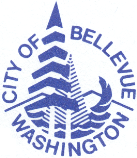 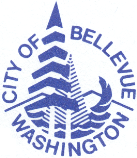 Please submit one checklist for each session of camp.Camp Name:       	Camp Director:       	Work Phone:        		ext.      		Cell Phone:       	Address:       		City:       		State:    		Zip:       	On-Site Coordinator:       				Cell Phone:  (   )    -    		Alternate Phone:  (   )    -    	Date(s) of Camp:       	Field(s):       	:	Check:	 Monday	 Tuesday	 Wednesday	 Thursday	 Friday	 Other      	Time at Field:	Setup Starts:        	Take-down Finishes:       Program Time(s):     	To        	     	To        	Type of Camp:	Check one:	 Baseball	 Softball	 Soccer			 Lacrosse	 Other or Multi-sport:       	Basepath Length for baseball and softball:	Check one:	 60'	 65'	 70'	 80'	 90'		 NonePlease indicate which of the following are applicable to your event:(Please note:  Not all of these options are available at all fields.  Some have additional requirements and fees.)	CommentsPortable toilets				     	Water Access					     	Vehicle Access				     	On-Site Storage				     	Electrical Access				     	Rental Equipment				     	Field Maintenance				     	Delivery of Supplies/Equipment		     	Use of School-owned Equipment		     	Other (please specify)				     	CC:	Ballfield MaintenanceResource ManagementQuestions?  Contact the Parks Scheduling Office at (425) 452-6914 or BallfieldRental@bellevuewa.gov